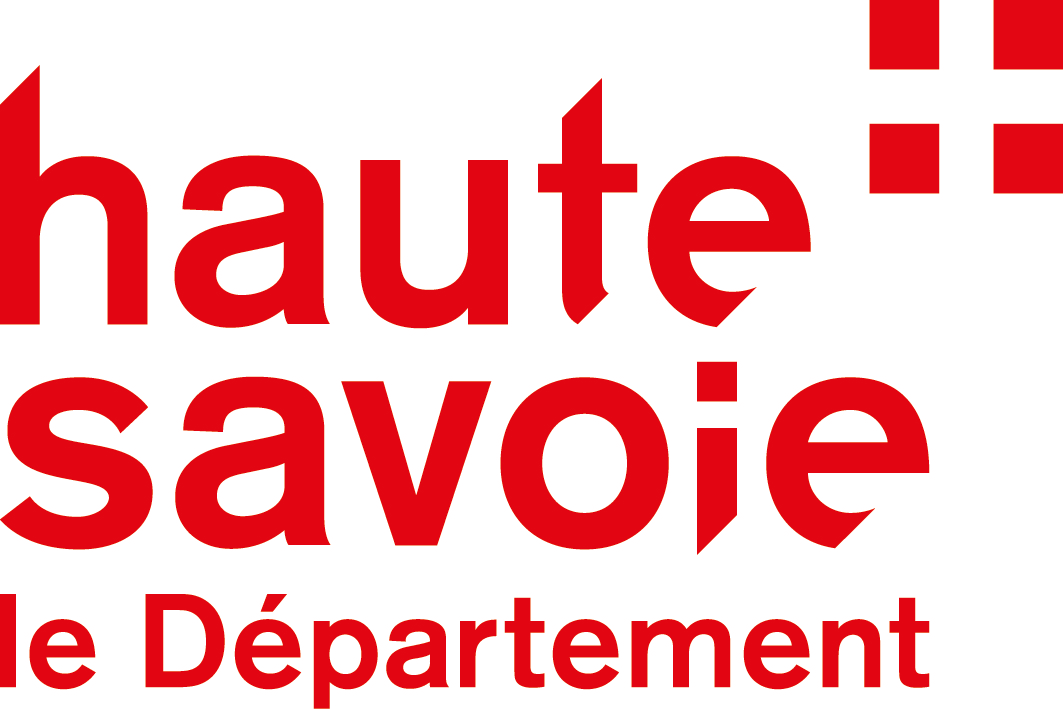 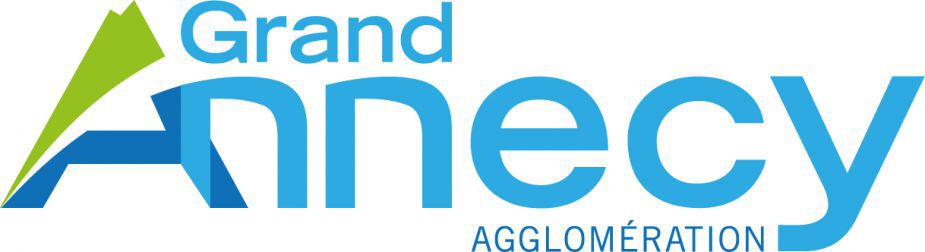 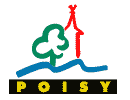 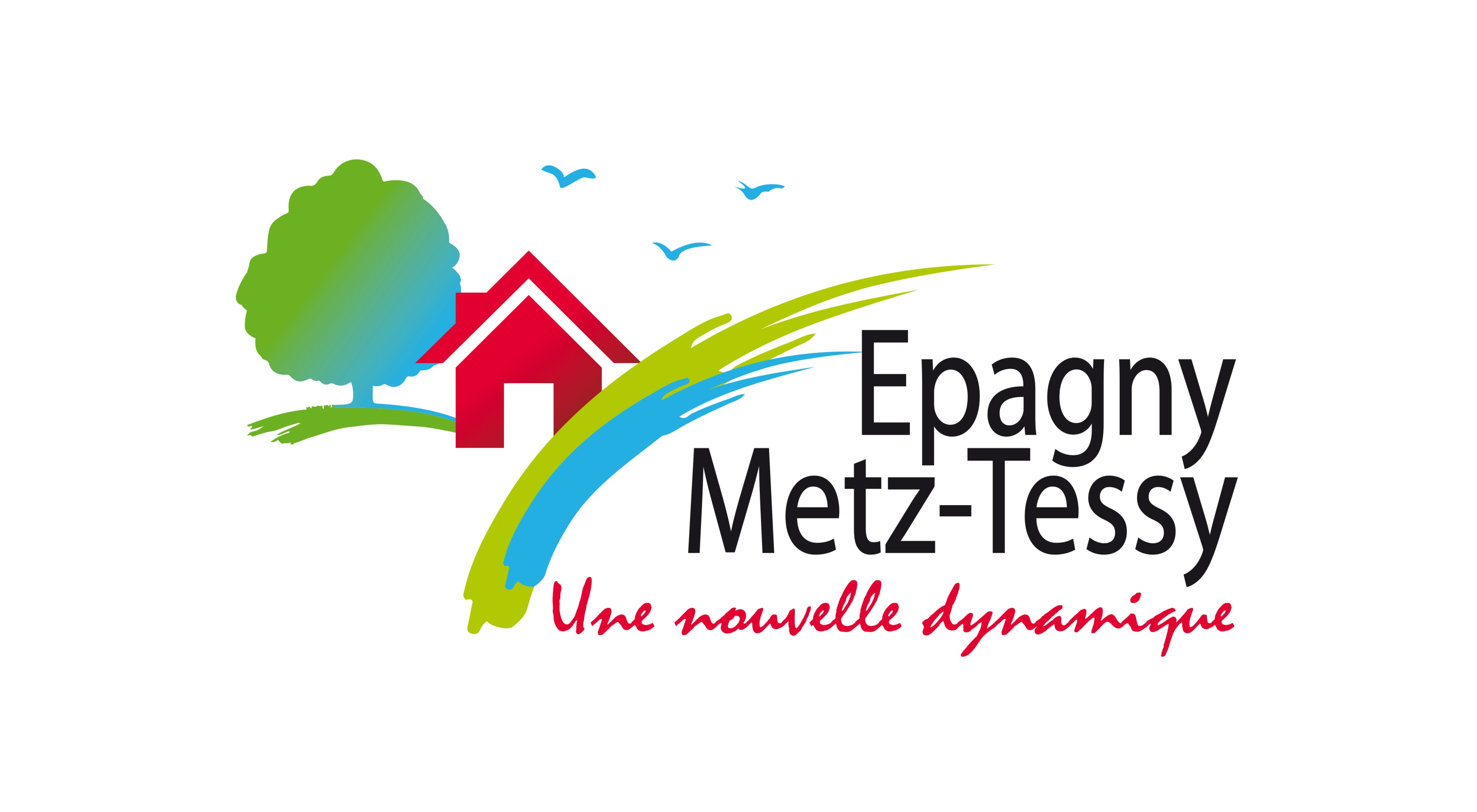 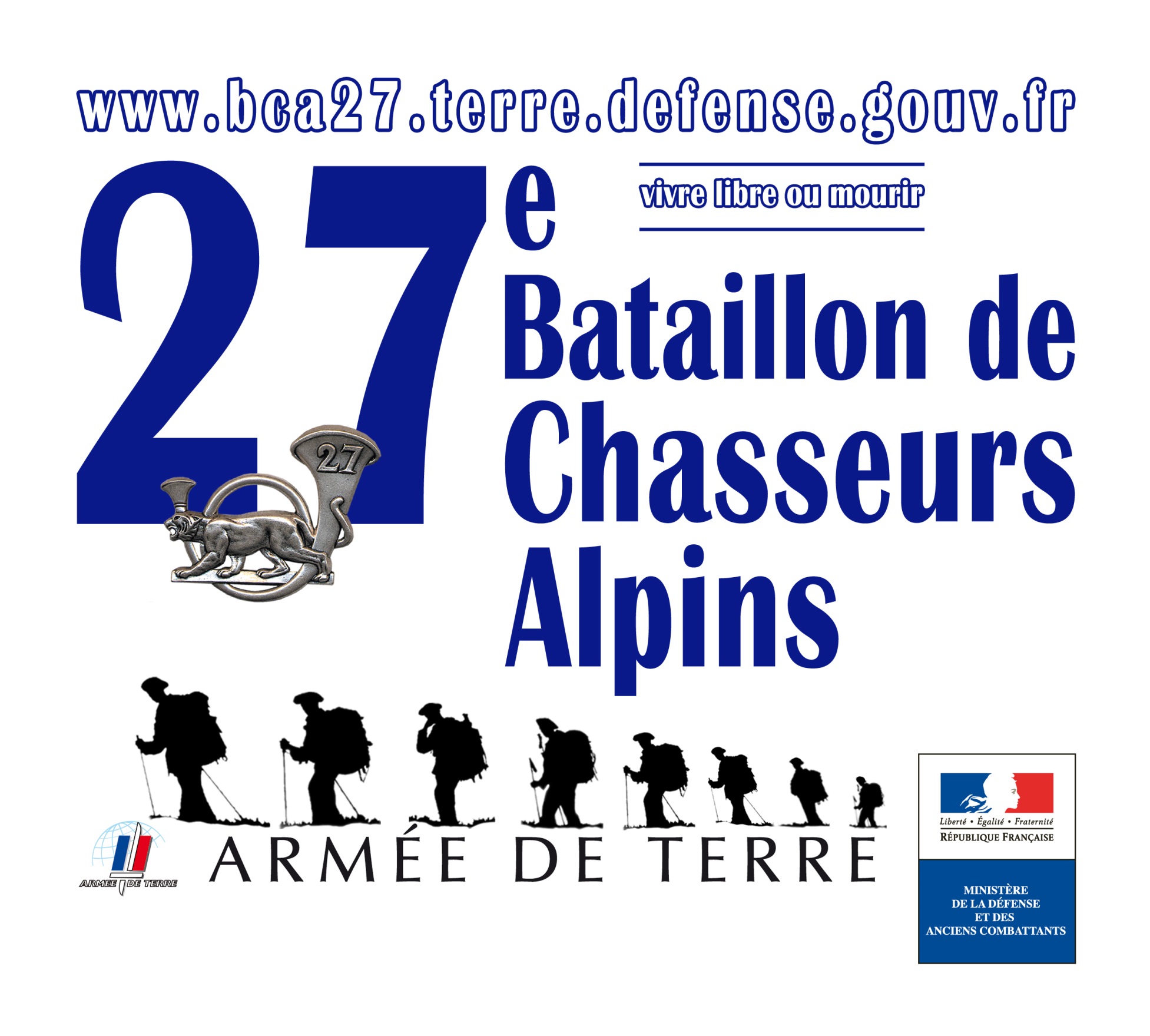 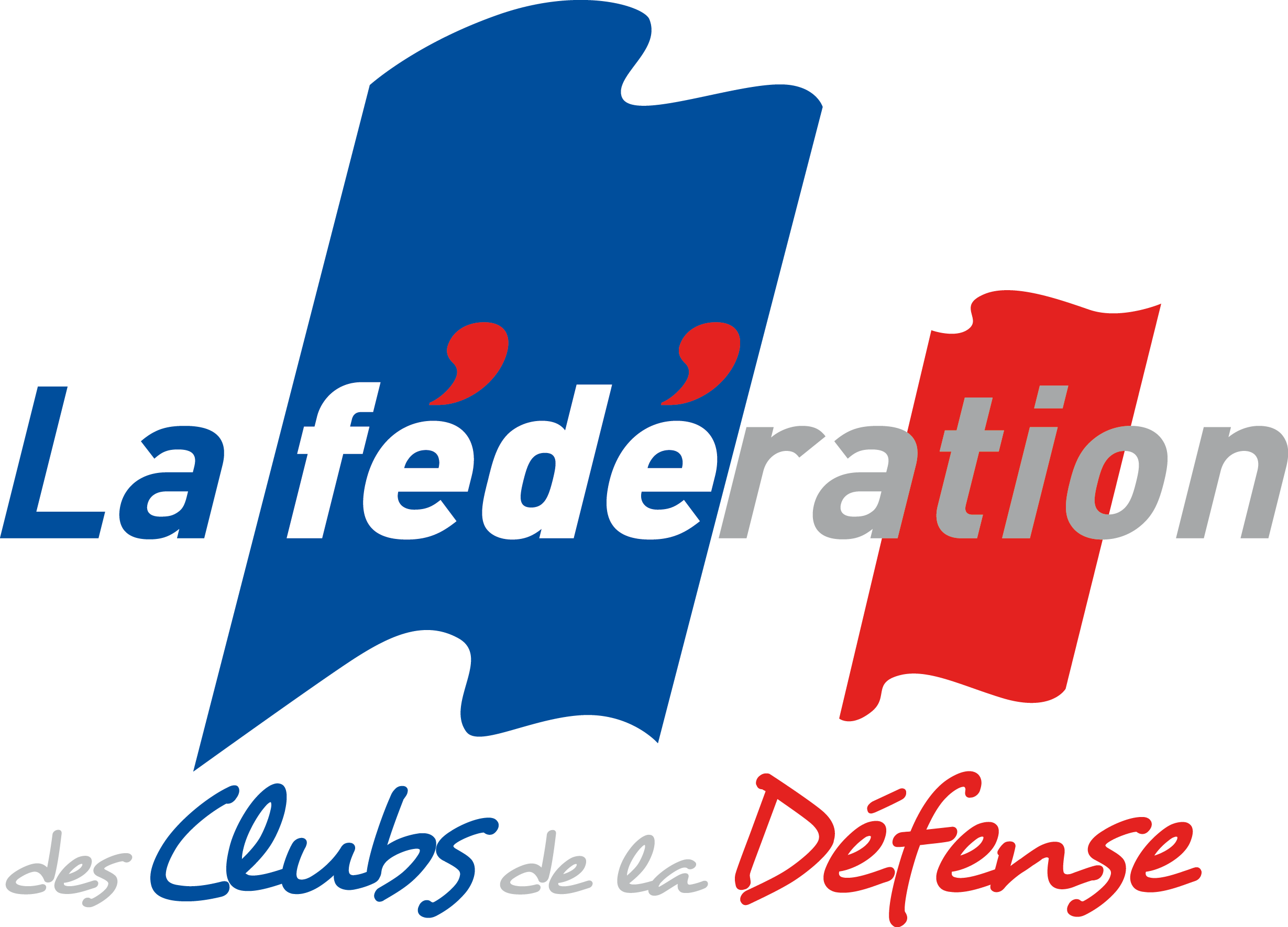 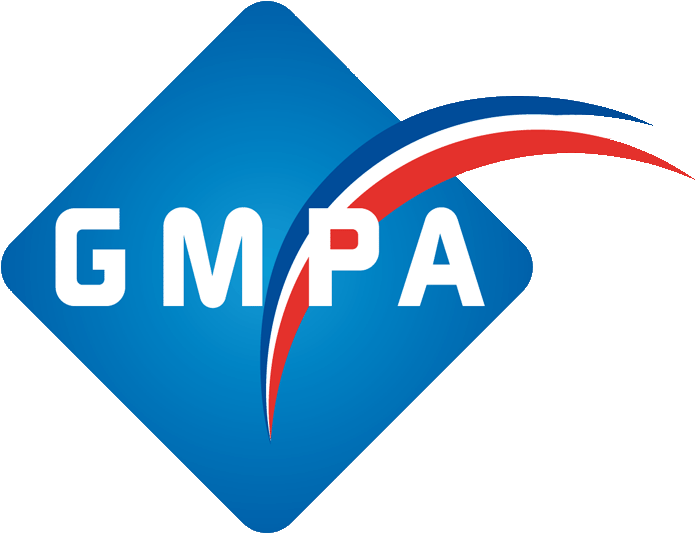 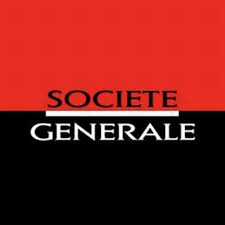 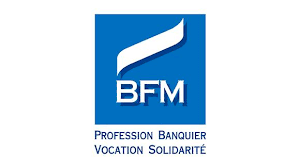 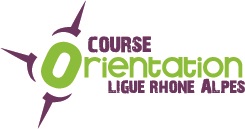 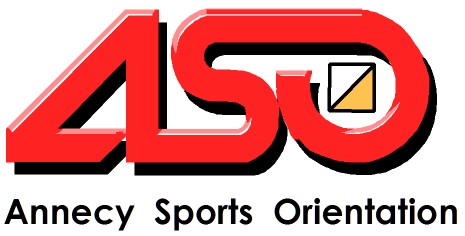 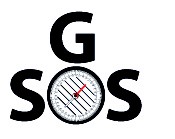 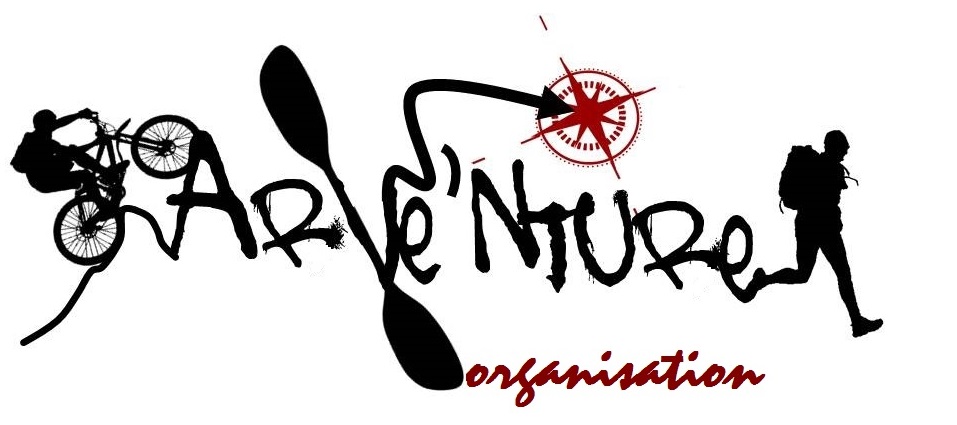 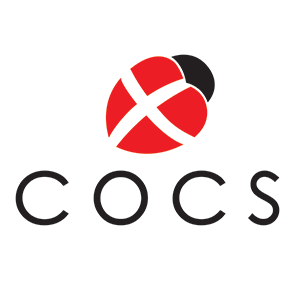 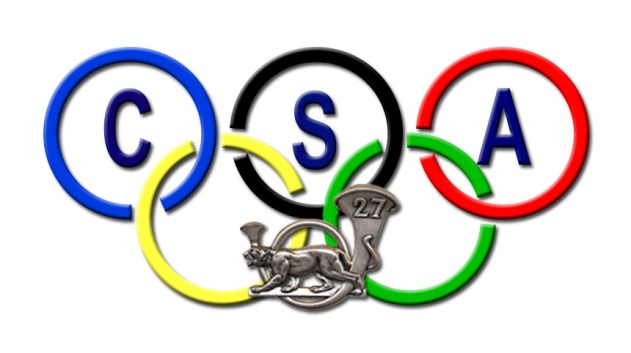 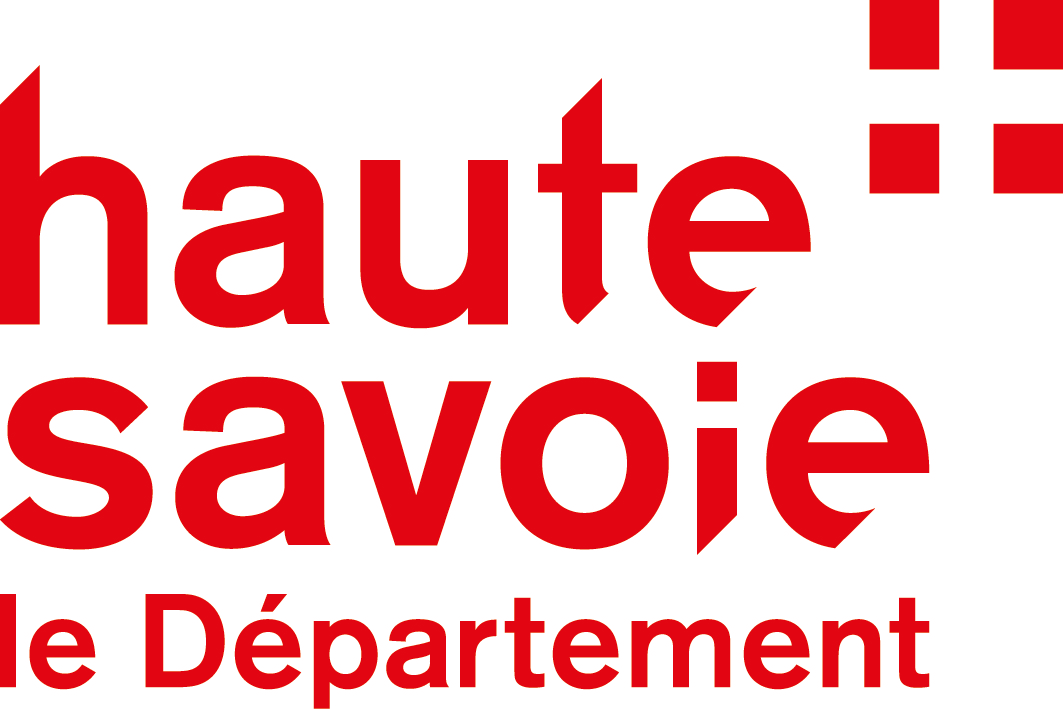 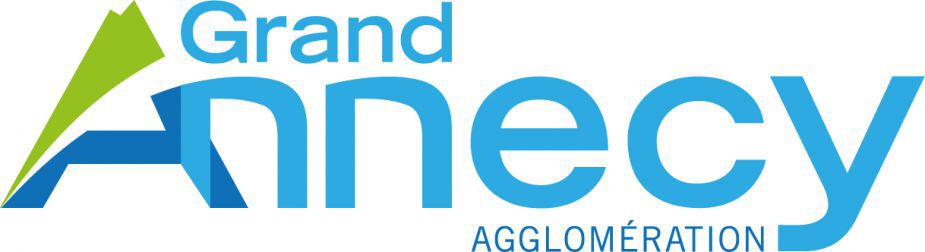 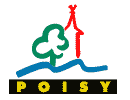 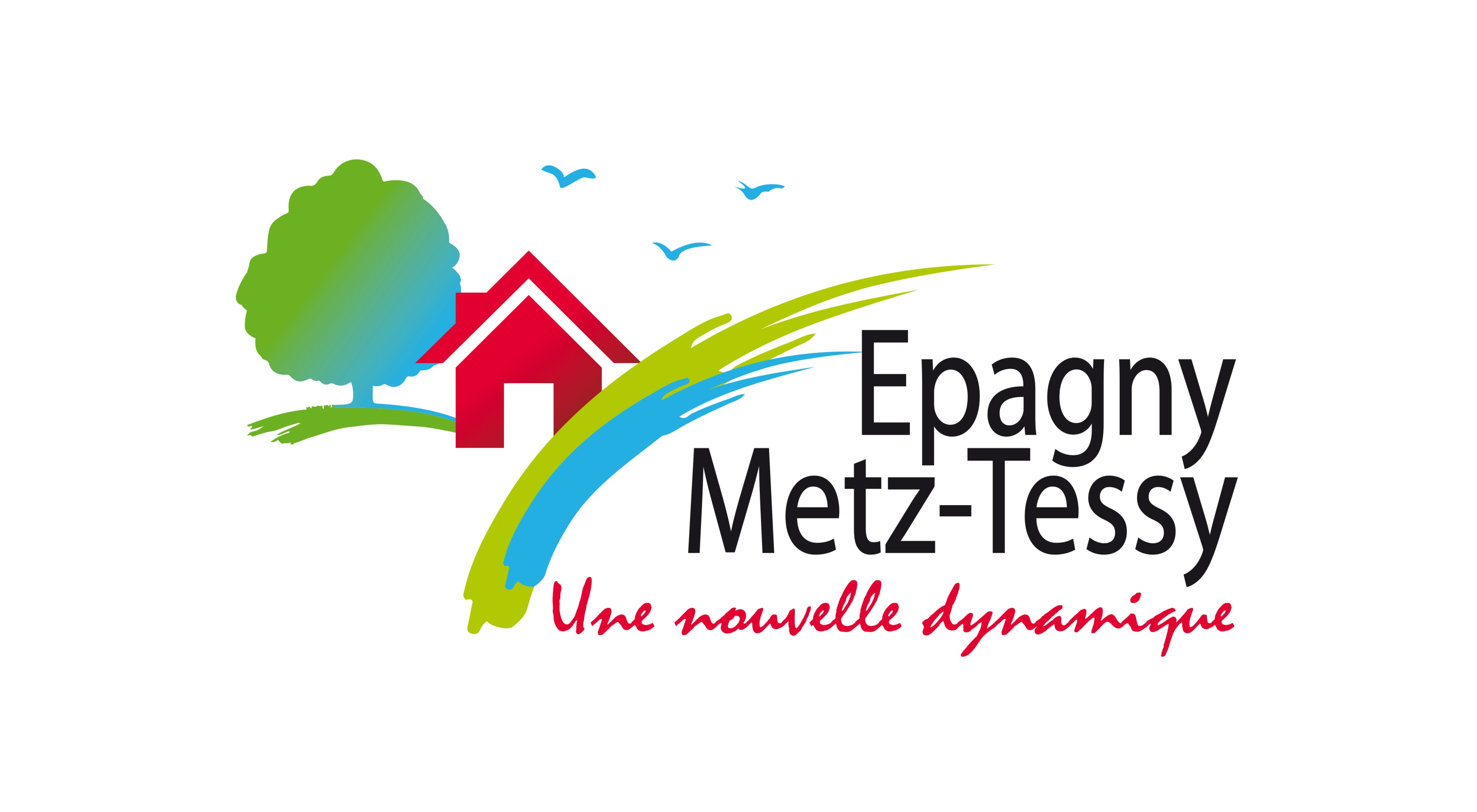 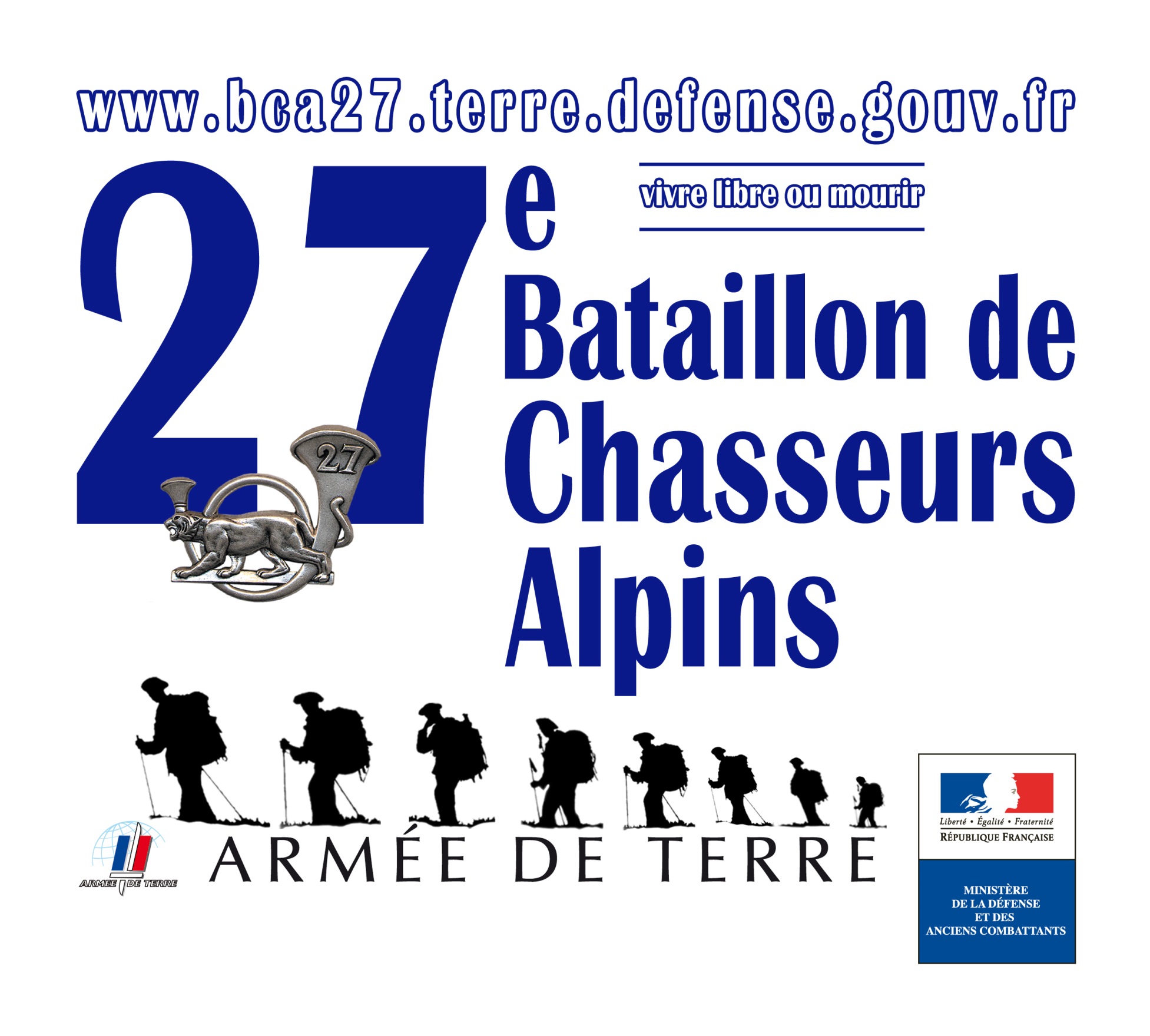 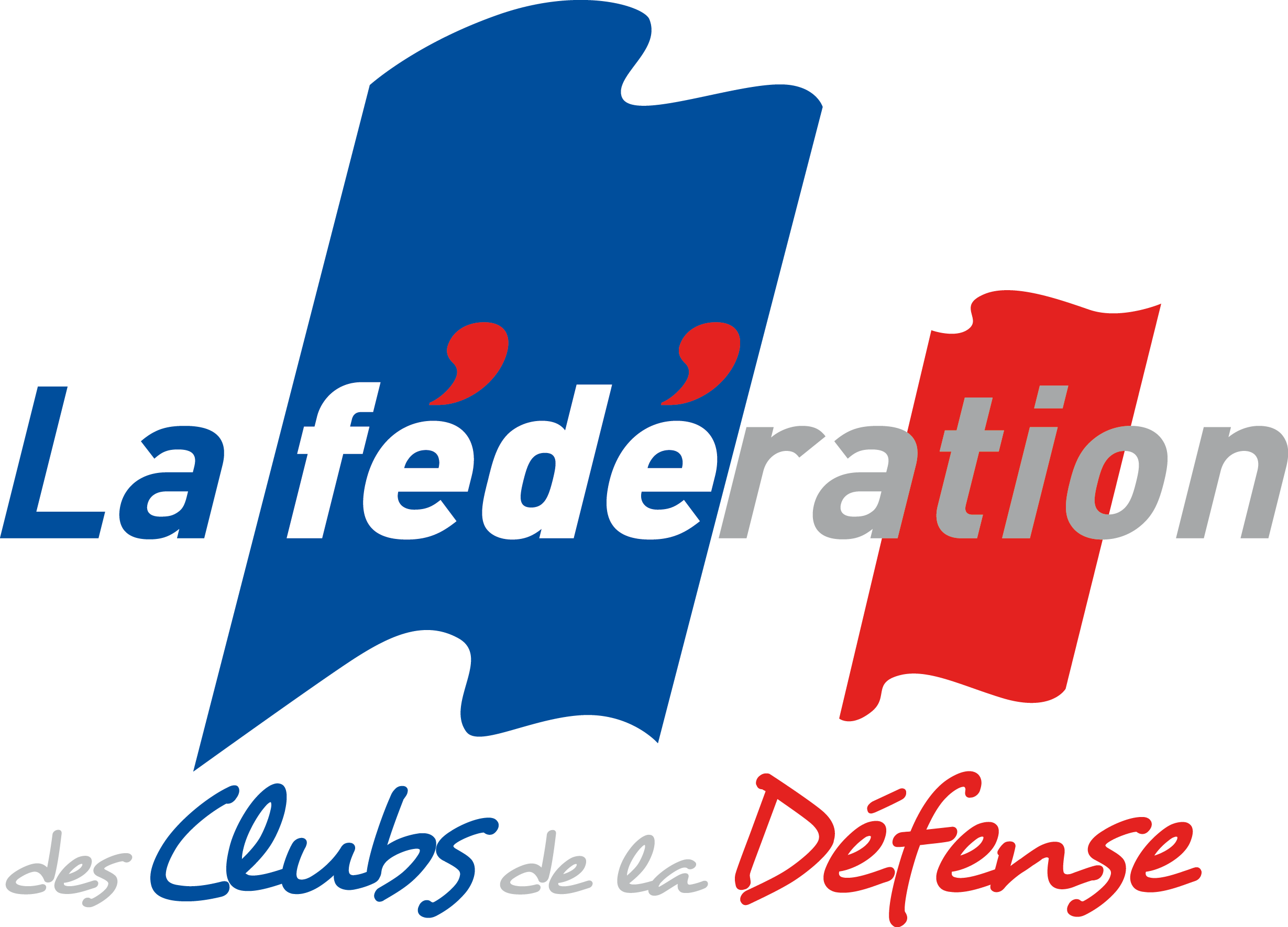 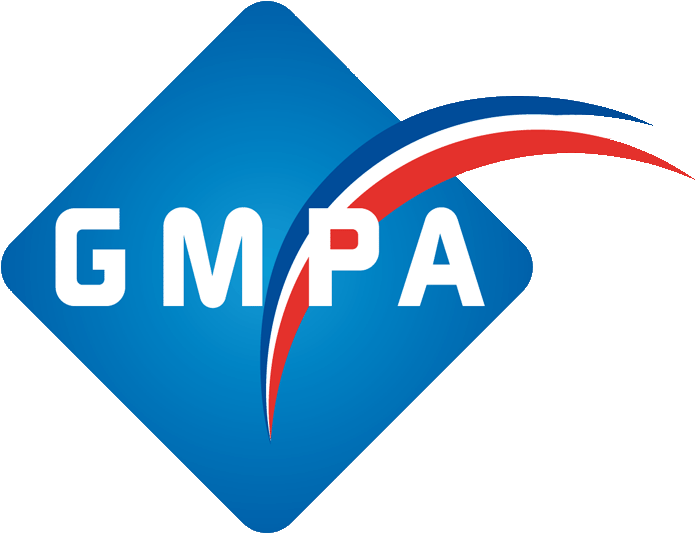 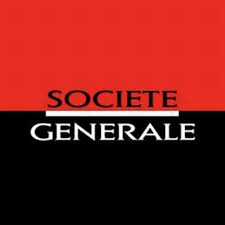 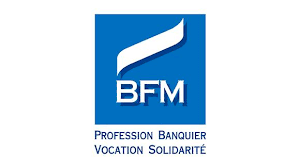 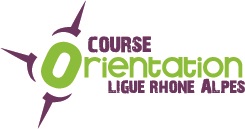 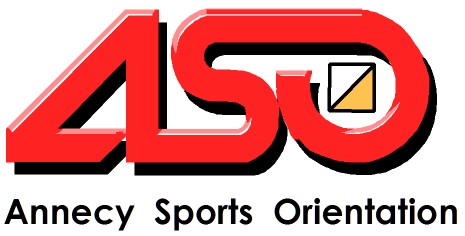 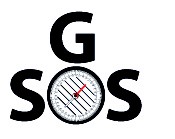 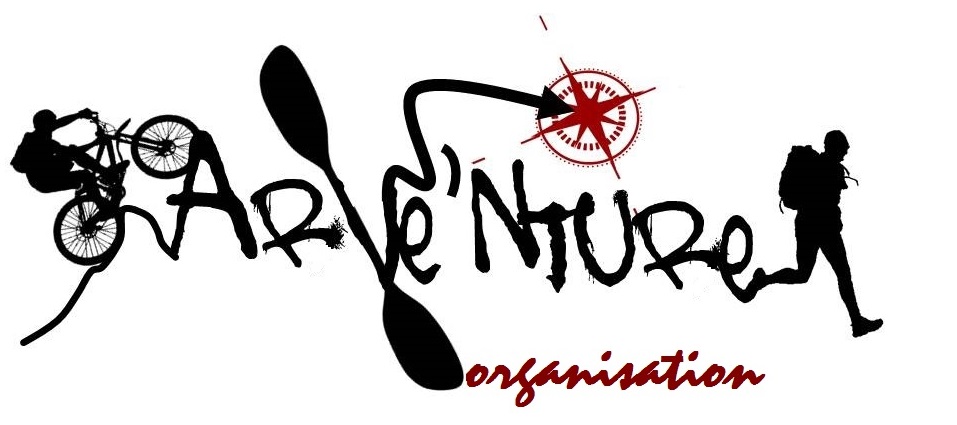 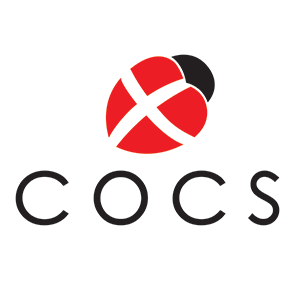 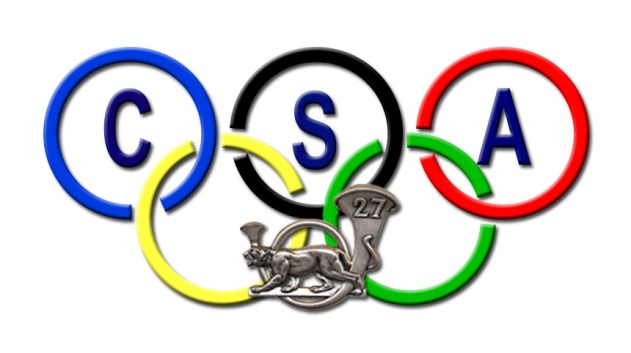 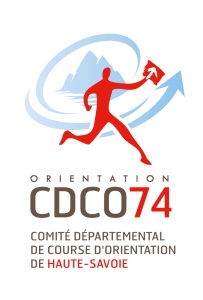 CHAMPIONNAT DE FRANCE O.VTT SPRINTDATE 16 AVRIL 2017LIEU  ANNECY (74)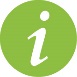 INFORMATION GÉNÉRALESINFORMATION GÉNÉRALESINFORMATION GÉNÉRALESOrganisation :                   CD74CO – CSA 27BCAOrganisation :                   CD74CO – CSA 27BCAOrganisation :                   CD74CO – CSA 27BCAOrganisation :                   CD74CO – CSA 27BCAOrganisation :                   CD74CO – CSA 27BCAOrganisation :                   CD74CO – CSA 27BCAOrganisation :                   CD74CO – CSA 27BCAOrganisation :                   CD74CO – CSA 27BCAOrganisation :                   CD74CO – CSA 27BCACOURSE COMPTANT POURLE CLASSEMENT NATIONALET COUPE DE LIGUEOUIDirecteur de course :       Michel DENAIXDirecteur de course :       Michel DENAIXDirecteur de course :       Michel DENAIXDirecteur de course :       Michel DENAIXDirecteur de course :       Michel DENAIXDirecteur de course :       Michel DENAIXDirecteur de course :       Michel DENAIXDirecteur de course :       Michel DENAIXDirecteur de course :       Michel DENAIXCOURSE COMPTANT POURLE CLASSEMENT NATIONALET COUPE DE LIGUEOUIDélégué / Arbitre :           Bernard MORTELLIERDélégué / Arbitre :           Bernard MORTELLIERDélégué / Arbitre :           Bernard MORTELLIERDélégué / Arbitre :           Bernard MORTELLIERDélégué / Arbitre :           Bernard MORTELLIERDélégué / Arbitre :           Bernard MORTELLIERDélégué / Arbitre :           Bernard MORTELLIERDélégué / Arbitre :           Bernard MORTELLIERDélégué / Arbitre :           Bernard MORTELLIERCOURSE COMPTANT POURLE CLASSEMENT NATIONALET COUPE DE LIGUEOUIContrôleur des circuits :  Jean-François DECHAVANNEContrôleur des circuits :  Jean-François DECHAVANNEContrôleur des circuits :  Jean-François DECHAVANNEContrôleur des circuits :  Jean-François DECHAVANNEContrôleur des circuits :  Jean-François DECHAVANNEContrôleur des circuits :  Jean-François DECHAVANNEContrôleur des circuits :  Jean-François DECHAVANNEContrôleur des circuits :  Jean-François DECHAVANNEContrôleur des circuits :  Jean-François DECHAVANNECOURSE COMPTANT POURLE CLASSEMENT NATIONALET COUPE DE LIGUEOUITraceur :                              Michel DENAIX / Lou DENAIXTraceur :                              Michel DENAIX / Lou DENAIXTraceur :                              Michel DENAIX / Lou DENAIXTraceur :                              Michel DENAIX / Lou DENAIXTraceur :                              Michel DENAIX / Lou DENAIXTraceur :                              Michel DENAIX / Lou DENAIXTraceur :                              Michel DENAIX / Lou DENAIXTraceur :                              Michel DENAIX / Lou DENAIXTraceur :                              Michel DENAIX / Lou DENAIXCOURSE COMPTANT POURLE CLASSEMENT NATIONALET COUPE DE LIGUEOUIGEC :                                     Mickael BLANCHARDGEC :                                     Mickael BLANCHARDGEC :                                     Mickael BLANCHARDGEC :                                     Mickael BLANCHARDGEC :                                     Mickael BLANCHARDGEC :                                     Mickael BLANCHARDGEC :                                     Mickael BLANCHARDGEC :                                     Mickael BLANCHARDGEC :                                     Mickael BLANCHARDCOURSE COMPTANT POURLE CLASSEMENT NATIONALET COUPE DE LIGUEOUICOURSE COMPTANT POURLE CLASSEMENT NATIONALET COUPE DE LIGUEOUI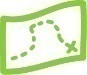 CARTECARTENom :               Vallon du FierNom :               Vallon du FierNom :               Vallon du FierNom :               Vallon du FierNom :               Vallon du FierNom :               Vallon du FierNom :               Vallon du FierÉchelle :               1/7.500   A4Échelle :               1/7.500   A4Échelle :               1/7.500   A4Relevés :          Normes O.VTT janvier 2017Relevés :          Normes O.VTT janvier 2017Relevés :          Normes O.VTT janvier 2017Relevés :          Normes O.VTT janvier 2017Relevés :          Normes O.VTT janvier 2017Relevés :          Normes O.VTT janvier 2017Relevés :          Normes O.VTT janvier 2017Équidistance :     5mÉquidistance :     5mÉquidistance :     5mCartographe : Mathieu BARTHELEMYCartographe : Mathieu BARTHELEMYCartographe : Mathieu BARTHELEMYCartographe : Mathieu BARTHELEMYCartographe : Mathieu BARTHELEMYCartographe : Mathieu BARTHELEMYCartographe : Mathieu BARTHELEMYType de terrain : Très peu de relief, parcours de santé avec un gros réseau de pistes et de sentiersType de terrain : Très peu de relief, parcours de santé avec un gros réseau de pistes et de sentiersType de terrain : Très peu de relief, parcours de santé avec un gros réseau de pistes et de sentiersType de terrain : Très peu de relief, parcours de santé avec un gros réseau de pistes et de sentiersType de terrain : Très peu de relief, parcours de santé avec un gros réseau de pistes et de sentiersType de terrain : Très peu de relief, parcours de santé avec un gros réseau de pistes et de sentiers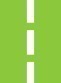 ACCÈSACCÈS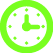 HORAIRESHORAIRESFléchage : Sortie autoroute Annecy Nord Rond-point de l’HôpitalCoordonnées Google : 45°55’3703N – 6°06’6073EGPS : N45°92.455 – E6°06.205Fléchage : Sortie autoroute Annecy Nord Rond-point de l’HôpitalCoordonnées Google : 45°55’3703N – 6°06’6073EGPS : N45°92.455 – E6°06.205Fléchage : Sortie autoroute Annecy Nord Rond-point de l’HôpitalCoordonnées Google : 45°55’3703N – 6°06’6073EGPS : N45°92.455 – E6°06.205Fléchage : Sortie autoroute Annecy Nord Rond-point de l’HôpitalCoordonnées Google : 45°55’3703N – 6°06’6073EGPS : N45°92.455 – E6°06.205Fléchage : Sortie autoroute Annecy Nord Rond-point de l’HôpitalCoordonnées Google : 45°55’3703N – 6°06’6073EGPS : N45°92.455 – E6°06.205Accueil : 08h30Départ : 09h30Remise des récompenses : 12H30Accueil : 08h30Départ : 09h30Remise des récompenses : 12H30Accueil : 08h30Départ : 09h30Remise des récompenses : 12H30Accueil : 08h30Départ : 09h30Remise des récompenses : 12H30Accueil : 08h30Départ : 09h30Remise des récompenses : 12H30Distance parking-accueil : 0 à 400mDistance parking-accueil : 0 à 400mDistance parking-accueil : 0 à 400mDistance parking-accueil : 0 à 400mDistance parking-accueil : 0 à 400mFermeture des circuits : 12h30Fermeture des circuits : 12h30Fermeture des circuits : 12h30Fermeture des circuits : 12h30Fermeture des circuits : 12h30Distance accueil - départ - arrivée : sur placeDistance accueil - départ - arrivée : sur placeDistance accueil - départ - arrivée : sur placeDistance accueil - départ - arrivée : sur placeDistance accueil - départ - arrivée : sur placeEn infos, à 14h00 départementale sprint (ni CN ni CDL) et circuit pédestre, chalenge O’lac d’AnnecyEn infos, à 14h00 départementale sprint (ni CN ni CDL) et circuit pédestre, chalenge O’lac d’AnnecyEn infos, à 14h00 départementale sprint (ni CN ni CDL) et circuit pédestre, chalenge O’lac d’AnnecyEn infos, à 14h00 départementale sprint (ni CN ni CDL) et circuit pédestre, chalenge O’lac d’AnnecyEn infos, à 14h00 départementale sprint (ni CN ni CDL) et circuit pédestre, chalenge O’lac d’AnnecyFermeture des circuits : 16h30Fermeture des circuits : 16h30Fermeture des circuits : 16h30Fermeture des circuits : 16h30Fermeture des circuits : 16h30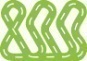 CIRCUITS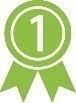 RÉSULTATSNombre de circuits compétition : 4Nombre de circuits compétition : 4www.cdco74.frwww.ffcorientation.frwww.cdco74.frwww.ffcorientation.frNombre de circuits open / initiation : 3Nombre de circuits open / initiation : 3www.cdco74.frwww.ffcorientation.frwww.cdco74.frwww.ffcorientation.fr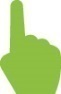 SERVICESNombreux hébergements sur Annecy et ses environsBuvette - Lavage des VTTNombreux hébergements sur Annecy et ses environsBuvette - Lavage des VTT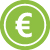 TARIFSLicenciés FFCO :   19 et + 13,00€ ;   15/18   9,90€ ;   14 et -   6,70€ Licenciés FFCO :   19 et + 13,00€ ;   15/18   9,90€ ;   14 et -   6,70€ Non-licenciés FFCO : Pass compétition (pour être chronométré) : + 12€ ; Pass initiation : + 3€ (non chronométré)Non-licenciés FFCO : Pass compétition (pour être chronométré) : + 12€ ; Pass initiation : + 3€ (non chronométré)Inscriptions tardives : en fonction des possibilités et approbation de l’arbitre +10€ ; +7€ et +5€Inscriptions tardives : en fonction des possibilités et approbation de l’arbitre +10€ ; +7€ et +5€Location de puce : 3€ ; caution 50€Location de puce : 3€ ; caution 50€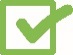 INSCRIPTIONSInscription via le site fédéral http://licences.ffcorientation.fr/inscriptions/ date limite d’inscription le 31 marsInscription via le site fédéral http://licences.ffcorientation.fr/inscriptions/ date limite d’inscription le 31 mars/!\ Pour être chronométré vous devez obligatoirement présenter un certificat médical datant de moins d'un an à la date d’inscription à la compétition et permettant d'établir l'absence de contre-indication à la pratique du sport ou de la course d’orientation, en compétition./!\ Pour être chronométré vous devez obligatoirement présenter un certificat médical datant de moins d'un an à la date d’inscription à la compétition et permettant d'établir l'absence de contre-indication à la pratique du sport ou de la course d’orientation, en compétition.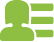 CONTACTMichel DENAIX : 06 77 52 47 32  Mail : csa@27bca.fr  Inscriptions Maÿlis DENAIX : 06 80 82 22 03 Mail : maynaix.denlis@wanadoo.fr   Informations : http://cdco74.fr  Page Facebook : https://www.facebook.com/CFOVTTMichel DENAIX : 06 77 52 47 32  Mail : csa@27bca.fr  Inscriptions Maÿlis DENAIX : 06 80 82 22 03 Mail : maynaix.denlis@wanadoo.fr   Informations : http://cdco74.fr  Page Facebook : https://www.facebook.com/CFOVTT